                                    IAM VOTING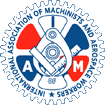 For Mayor, Councils, School and Parks Boards on November 15.It’s election time for municipalities in BC, and your vote will make a difference.  Now more than ever, strong, progressive leadership is needed in local governments, and IAM members need to make their voices heard on what matters to working families.Why does this election matter?Local governments are being asked to do more with less.  Cities aren’t just for garbage collection and sewer lines anymore.  Strong local leaders are needed to hold the provincial and federal governments accountable for everything from Healthcare cuts that impact policing to environmental concerns and cuts to education that impact our families.I’d like to vote but there are too many choices—and no parties I recognize.  How do I choose?While it is good to research and get to know candidates in your city, there is a short cut.  Some candidates have been endorsed by your local Labour Council.What is a Labour Endorsed Candidate?  And why should I vote for them?Labour Councils work with Unions and community groups to identify priorities in our communities on key issues like Infrastructure, Fair Wages, Purchasing and Procurement, Taxes, Sustainability and Public Education.  A Labour endorsed candidate is one who shares our priorities and will work to make our communities better places to work and live.Ok, so I’m going to vote.  How do I find out who the Labour Endorsed Candidates are?It’s easy!For:Central Saanich			MetchosinColwood				Oak BayTownship of Esquimalt	SaanichLangford				Islands Trust-North Pender IslandVictoria             click here:   http://documents.clc-ctc.ca/Pacific/Victoria-EN.pdfDuncan				ParksvilleNanaimo				Cowichan Valley Regional DistrictNorth Cowichan	  click here: http://documents.clc-ctc.ca/Pacific/Nanaimo-EN.pdfCampbell River			Village of CumberlandCourtenay        click here:  http://documents.clc-ctc.ca/Pacific/CampbellRiver-EN.pdfPowell River     click here:  http://documents.clc-ctc.ca/Pacific/PowellRiver-EN.pdfHey, there are more council seats than there are endorsed candidates!  Now what do I do?That’s correct.  For some cities there only a few endorsed candidates.  You do not have to vote for every position on a ballot, or you can fill in with your own local knowledge and research.  The important thing is to get out and vote, so you can say:I AM VOTING!Authorized by IAM&AW, registered sponsor under LECFA, western@iam140.ca